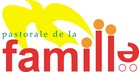 1994-2019 : 25 ans d'un diocèse dans un monde en mutationLe service diocésain de 1994 à 2019Délégués  diocésains : Jean-Paul Laderrière, Daniel et Christine Duriez, et depuis 2019 :                     David et Bérangère Engrand.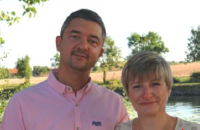 Animateurs (trices) en pastorale : Henriette de Lauriston, accompagne la pastorale de la famille depuis l’année 1996 soit 23 ans, animatrice en pastorale de 2004-2019. Emma DelebecqueFlorence Dercourt, Laurent Vandesteene (pour le doyenné de la Morinie),       En 2016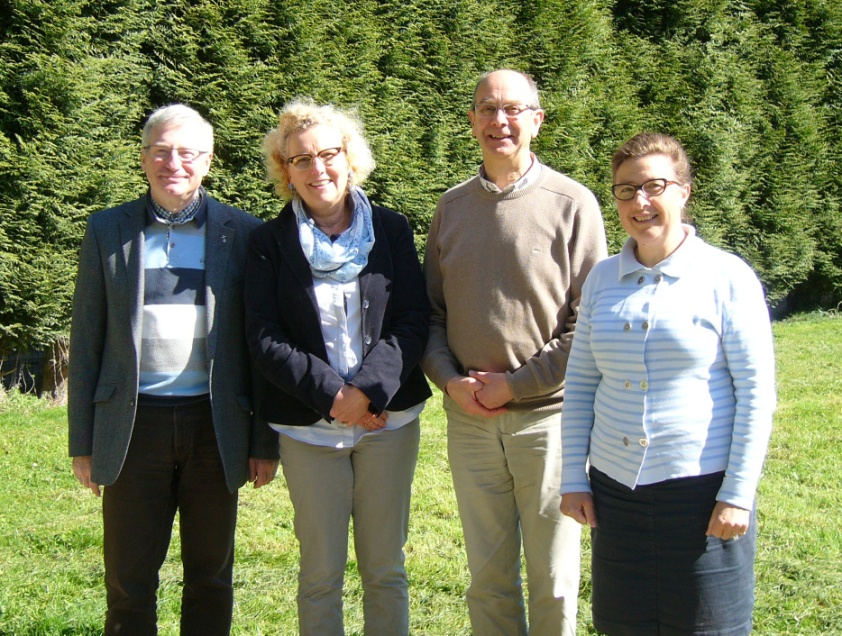 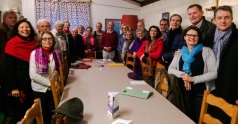 Délégués épiscopaux : Abbé Gérard Muchery, abbé Gaston Dollé, abbé XavierLemblé, Jacques Letombe (diacre) 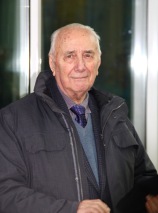 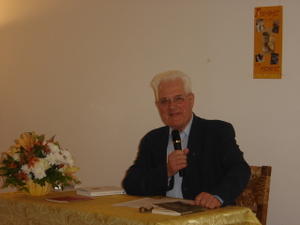 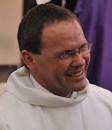 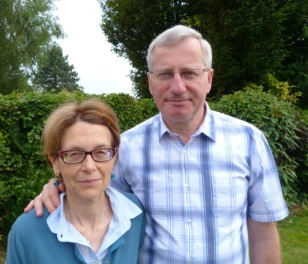 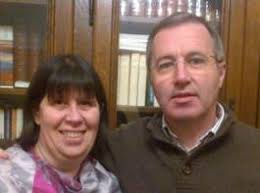    Abbé Gaston Dollé      Abbé Gérard Muchery	Abbé Xavier Lemblé,	 Anne-Marie et Jacques Letombe    et depuis 2017 :   Catherine et Yves Audrain1994-2019 : 25 ans d'un diocèse dans un monde en mutationEvènements marquants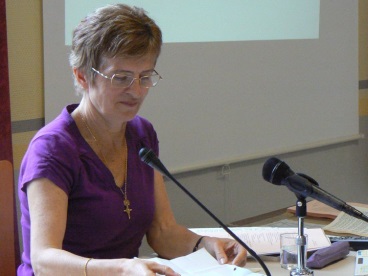 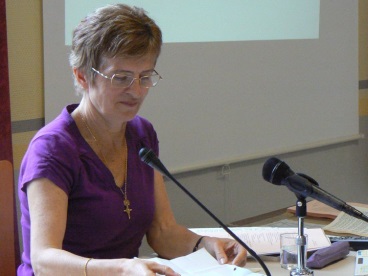 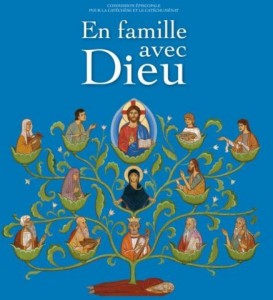 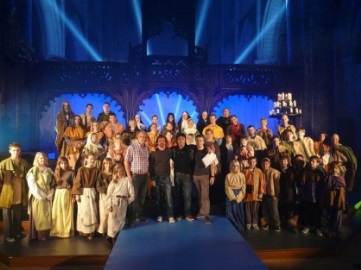 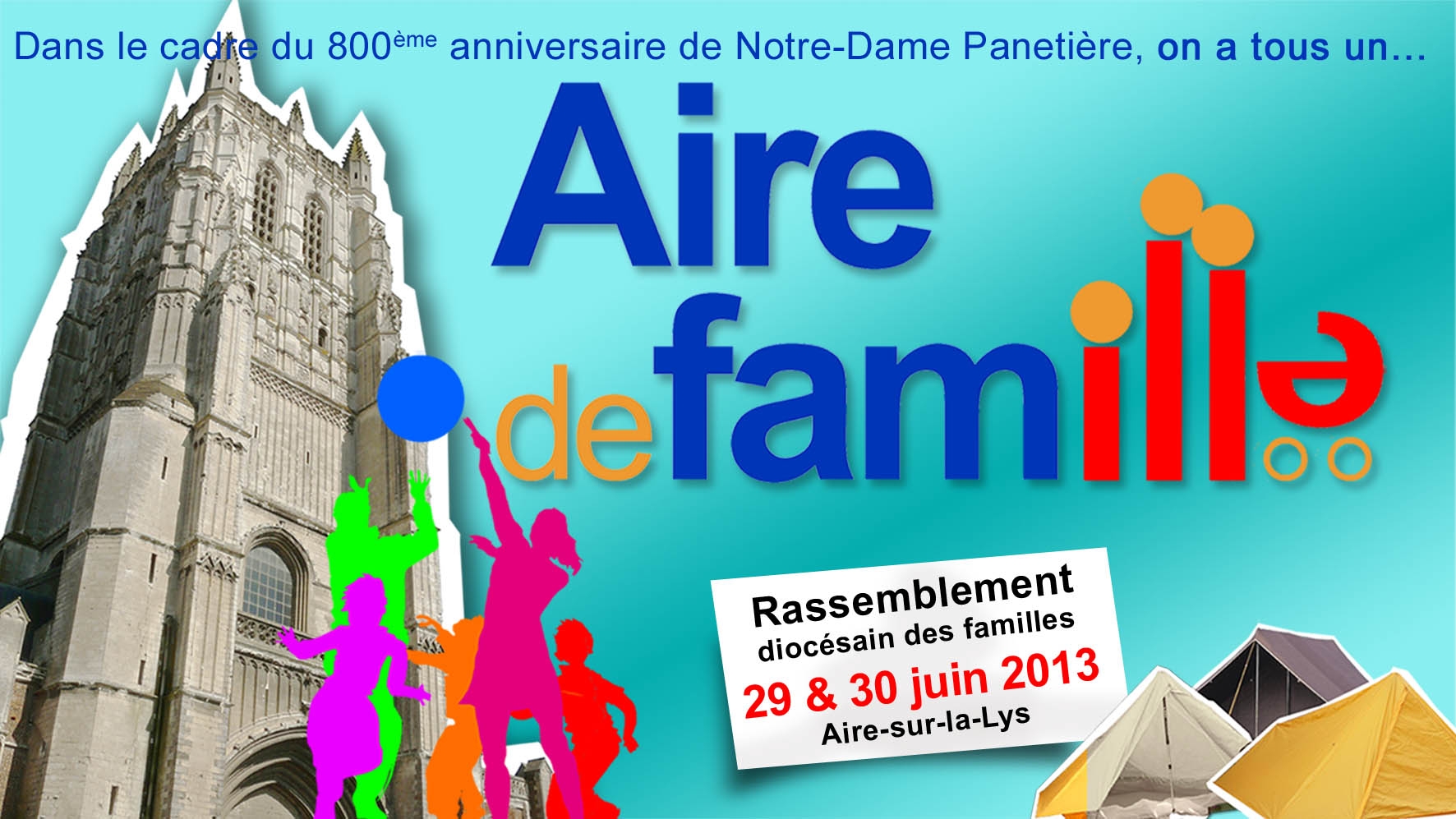 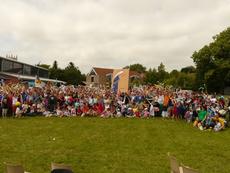 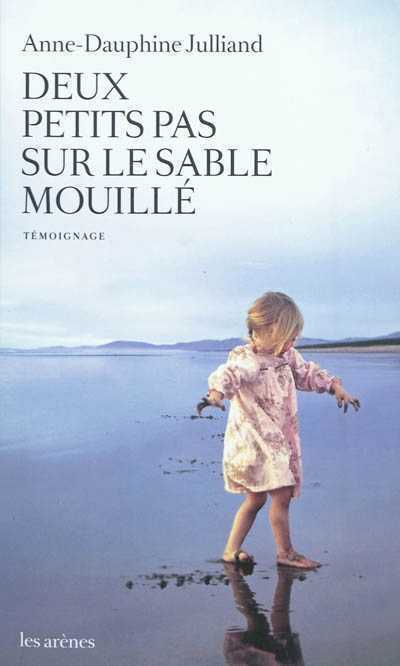                                                                                                                                                                                                                                                                                               29 et 30 juin 2013  « Aire de Famille »Dans le cadre du huitième centenaire de Notre Dame Panetière à Aire sur la Lys.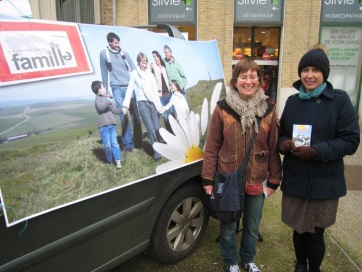 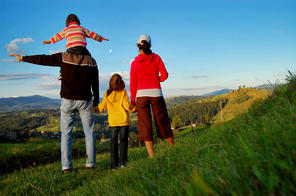 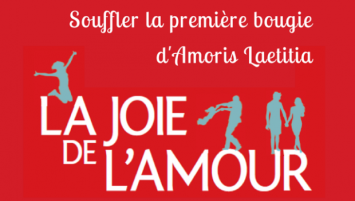 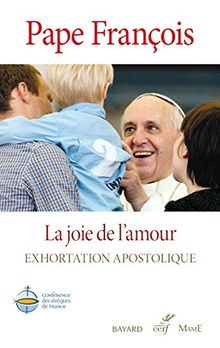 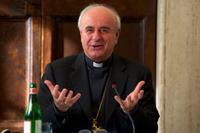 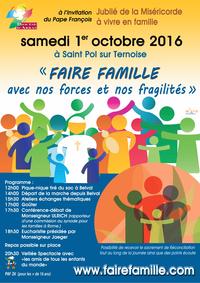 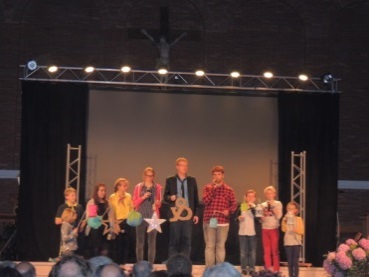 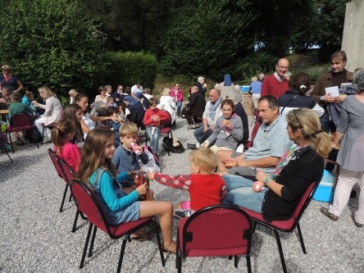 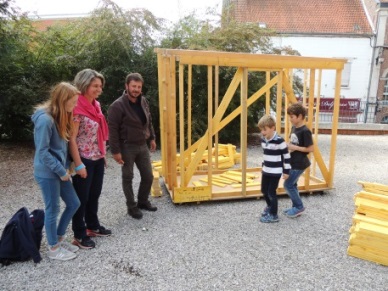 Un service diocésain à travers les mouvements et services depuis 25 ans….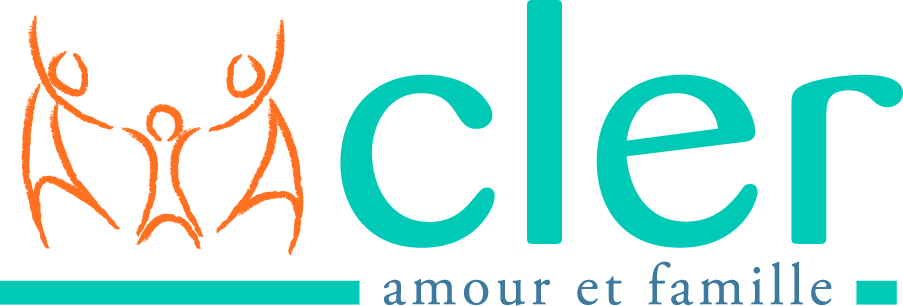 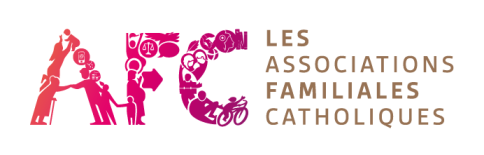 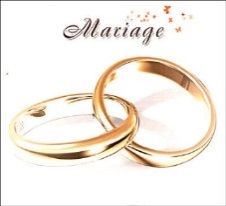 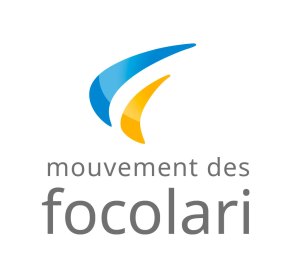 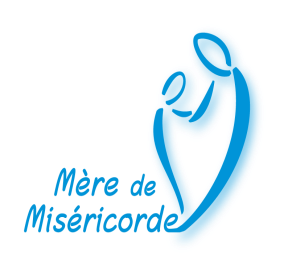 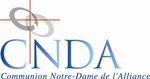 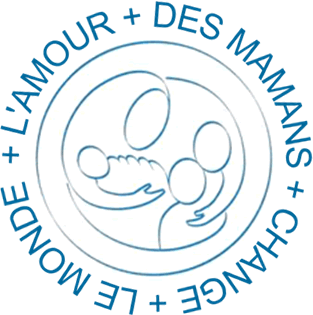 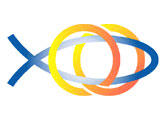 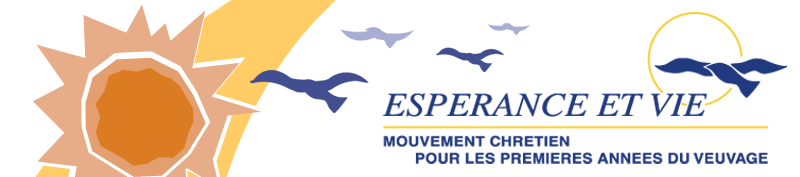 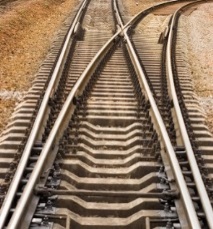 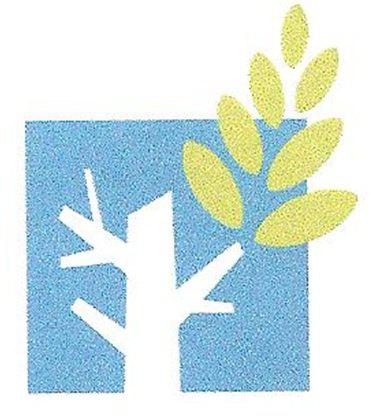 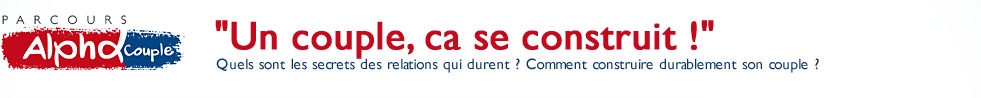 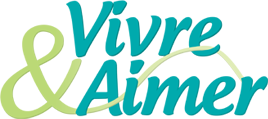 